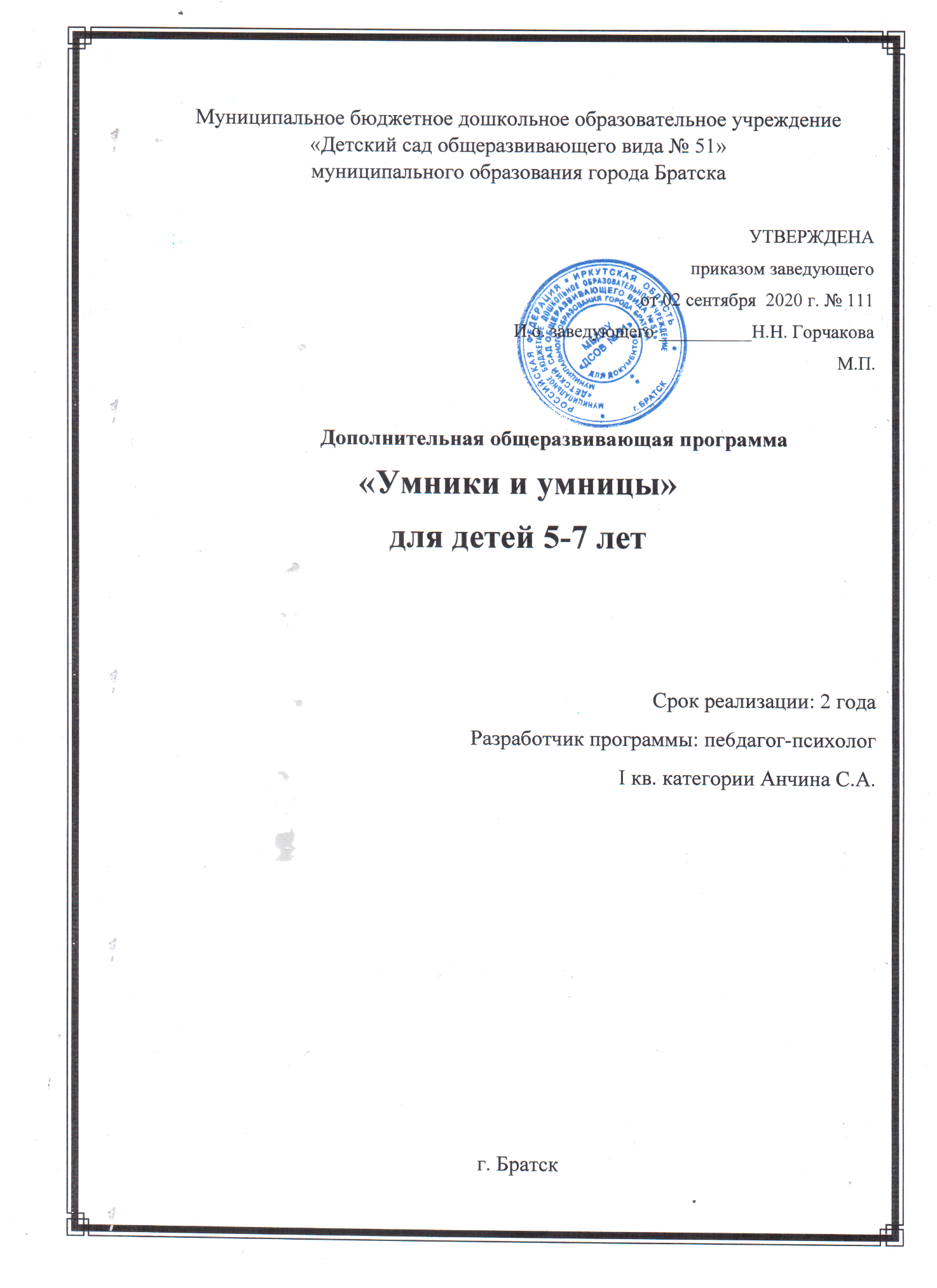 СодержаниеПояснительная записка …………………………………3  Планируемые результаты………………………………10  Учебный план…………………………………………...11Рабочая программа……………………………………...11Календарный учебный график…………………………22Учебно-тематический план……………………………..22Методические и оценочные   материалы………………27Приложения к программе……………………………… 29Список литературы………………………………………29ПОЯСНИТЕЛЬНАЯ ЗАПИСКА     Дополнительная общеразвивающая программа «Умники и умницы» разработана на основе:Авторская методика Лысенко О.В. «Азбука в картинках-ассоциациях», «Обучение чтению за 15 уроков» [Электронный ресурс].  Новикова Е.В., Логопедическая азбука. Система быстрого обучения чтению. Методика работы со стечением гласных: 1ч. От звука к букве. 2ч. От слова к предложению. - М.: Издательство Гном и Д., 2004г. – 125 с. Пятак С.В. Узнаю звуки и буквы: для детей 4-5л. 1-2ч. - Москва: Эксмо, Ломоносовская школа, 2016г - 54 с.  Данное пособие имеет социально-педагогическую направленность, все задания   выполняются исключительно в игровой ситуации и обстановке увлекательного дела. Интерес ребенка к занятиям поддерживается с помощью разнообразных речевых игр и пособий. При подборе заданий были учтены индивидуальные и возрастные особенности этого возраста детей.Современное дошкольное образование предъявляет всё более высокие требования к воспитанию, обучению и развитию детей, неуклонно растёт объём знаний, которые нужно передать, и не оспорим факт эффективности освоения этих знаний   не механическим, а осмысленным путем. Выготский Л.С. считал, что обучение должно идти впереди общего развития ребенка и вести его за собой, опираясь на "зону ближайшего развития". Опаздывая в обучении, педагоги теряют возможность регулировать детское развитие и направлять его по нужному пути. Наиболее эффективное использование возможностей ребенка осуществляется только тогда, когда период особой чувствительности к усвоению того или иного материала в его развитии еще не миновал. По мнению основоположника отечественной методики и педагогики начального обучения К.Д. Ушинского, обучение грамоте выступает в качестве главного, центрального предмета, входящие во все другие предметы и собирающие в себе их результат.Известно, что именно у детей в возрасте 5-7 лет появляется интерес к буквам и желание научиться читать.  Материал программы направлен не только на конечный результат — приобретение навыков начального чтения, но и на творческое развитие личностных качеств ребенка, психических процессов. Все задания систематизированы и изучаются в определенной последовательности: от простого к сложному, от изучения звуков к овладению знаниями о буквах, слиянию слоговых элементов в слова.  Достаточно много времени уделяется звуковому восприятию слова, формируя фонематический слух ребенка, что в дальнейшем во многом влияет на обучение в школе. Оригинальность программы заключается, во-первых, в соединении двух направлений работы: знакомство с буквами и обучение чтению. Ребенку не обязательно долго учить весь алфавит и только потом начинать читать. Уже выучив первые буквы, ребенок может прочитать слоги и первые слова, что служит прекрасной мотивацией для дальнейших занятий.  Каждому человеку важен результат его деятельности, а ребенку вдвойне.   Поэтому процесс чтения начинается как можно раньше.  Во-вторых, тесное переплетение чтения, игры и двигательной деятельности. Соединение движения и чтения огромны плюс этой методики. Для дошкольников ведущим видом деятельности является игра, а ведущей потребностью -  движение, поэтому включение в работу двигательных игр пробуждает у детей интерес к новым знаниям, они глубже усваиваются, а позднее охотно и активно используются в самостоятельной деятельности. Данная программа адресована педагогическим работникам дошкольных образовательных учреждений, руководителям кружков дополнительного образования, а также родителям. Охватывает детей старшей и подготовительной к школе групп (5-7лет). Набор детей носит свободный характер и обусловлен потребностями и интересами воспитанников и их родителей.Срок освоения программы: 2 года обучения, 72 недели, 18 месяцев. Периодичность занятий – 1 раз в неделю.  Занятия начинаются с октября и заканчиваются в мае, всего 36 занятий в году. Продолжительность занятия: 30 минут.Форма обучения – очная. Основной формой работы являются подгрупповые занятия.Количественный состав группы – 6-7 человек.Цель программы: создать условия для формирования предпосылок к учебной деятельности через обучение начальным навыкам чтения.Задачи программы:Образовательные1.	Познакомить детей с буквами и звуками, которые они обозначают.2.	Формировать   навык сознательного чтения.3.	Закрепить навык звукобуквенного анализа слова.РазвивающиеРазвивать такие психические процессы, как: слуховое, зрительное и тактильное восприятие, внимание, произвольную память, произвольность деятельности.Развивать фонематический слух. Развивать мелкую моторику, глазомер.ВоспитательныеВоспитывать интерес к чтению.Воспитывать организованность и самостоятельность, доброжелательность, коммуникабельность.Воспитывать настойчивость в преодолении препятствий. Построение программы и проведение занятий основывается на следующих принципах:-  системность подачи материала;-  наглядность обучения;-  доступность;-  развивающий и воспитательный характер материала;-  активность участников;-  наличие обратной связи на занятиях.В программе учтены возрастные особенности психики детей дошкольного возраста:                  - образное мышление;- преобладание эмоционального компонента в опыте;- потребность в движении;- ведущий вид деятельности (игра).Возрастные особенностей развития детей 5-7 летВ развитии центральной нервной системы к концу дошкольного периода   у ребенка начинают активно формироваться лобные отделы, отвечающие за программирование и контроль, появляются произвольные формы психической активности. Завершается формирование правого полушария, а кроме того, отделов, отвечающих за переработку сенсорной информации. Правое полушарие создает основу для развития фонематического слуха, восприятия образов букв и слов. Для созревания функций левого полушария необходимо нормальное развитие правого полушария. С нарастанием активности левого полушария происходит появление сложных понятий, развитие абстрактного мышления, умение считать и писать. К 6-7 годам ребенок умеет вести целенаправленное наблюдение, возникает произвольное внимание, и в результате появляются элементы произвольной памяти. Произвольная память проявляется в ситуациях, когда ребенок самостоятельно ставит цель: запомнить и вспомнить.Увеличивается устойчивость внимания, оно становится произвольным. Объем внимания составляет 7—8 предметов, однако устойчивость его еще не велика (от 10—15 до 20—25 минут), зависит от условий и индивидуальных особенностей ребенка. В некоторых видах деятельности время произвольного сосредоточения достигает 30 минут. Но дети не способны быстро и четко переключать внимание с одного объекта, вида деятельности и т. п. У ребенка 6-7 лет преобладает непроизвольная память, продуктивность непроизвольной памяти резко повышается при активном восприятии, дети способны к произвольному запоминанию. Умеют принять и самостоятельно поставить задачу и проконтролировать ее выполнение при запоминании как наглядного, так и словесного материала. Значительно легче запоминают наглядные образы, чем словесные рассуждения. Способны овладеть приемами логического запоминания В возрасте 6-7 лет у детей отмечаются некоторые особенности мышления. Можно выделить три основных компонента мыслительной деятельности:1.	Мотивация.2.	Регуляция (возможность планирования, воля).3.	Операционный компонент (сформированный план действий, занятий).Наиболее характерно наглядно-образное и наглядно-действенное мышление, доступна логическая форма мышления. В этом возрасте продолжается развитие всех граней речи: грамматика, лексика и, как следствие, речь становится более связанной. Дети способны правильно произносить все звуки родного языка и к простейшему звуковому анализу слов. Обладают хорошим словарным запасом (3,5 – 7 тысяч слов), грамматически правильно строят предложения. В развитии зрительно-моторные координации - способны срисовывать простые геометрические фигуры, пересекающиеся линии, буквы, цифры с соблюдением размеров, пропорций, соотношения штрихов. Однако, здесь еще много индивидуального: то, что удается одному ребенку, может вызвать трудности у другого.Материально-техническое обеспечение программыДля реализации данной программы созданы необходимые условия:Условия внедрения программы.В соответствии с рекомендациями для проведения встреч не требуется специальных условий. Используется отдельный кабинет, в котором удобно проводить работу за столами. Имеется магнитная доска, наглядные и дидактические пособия по программе: мяч, мягкие игрушки, материалы для выкладывания букв и развития моторики и т.д.   Дополнено оборудование песочным столом, камешками Марблс, ноутбуком, мультимедийной установкой.Программа не имеет особых требований к психофизическим показателям здоровья детей.ПЛАНИРУЕМЫЕ РЕЗУЛЬТАТЫПланируемые результаты первого года обучения:Знают, называют шесть гласных и четыре сонорных согласных. Имеют представление о характеристиках звука: гласный, согласный, твердый мягкий.  Демонстрируют произвольность в развитии психических процессов: восприятия, внимания, памяти, деятельности, овладение некоторыми приемами логического запоминания;Сформирован навык чтения открытых, закрытых слогов из пройденных букв.  Планируемые результаты второго года обучения:Ребенок знает звуки, которые обозначают буквы алфавита;Сформирован навык сознательного чтения 2-3 слоговых слов, коротких предложений, понимает смысл прочитанного;Ориентируется в звуковой системе русского языка, проводит звукобуквенный анализ слова (имеет понятия звук-буква, гласные-согласные (мягкие-твердые), слог, слово, предложение);Демонстрирует произвольность в развитии психических процессов: восприятия, внимания, памяти, деятельности, овладение некоторыми приемами логического запоминания;Развита на достаточном уровне мелкая моторика; Имеет интерес к чтению, проявляет самостоятельность, организованность, настойчивость при выполнении заданий по чтению, может принять или самостоятельно поставить задачу, проконтролировать ее выполнение.УЧЕБНЫЙ ПЛАНПервый год обученияВторой год обучения РАБОЧАЯ ПРОГРАММАОбъем программы: программа «Умники и умницы» рассчитана на 2 учебных года: старшая и подготовительная группа. Общее количество учебных часов, необходимых для освоения программы – 72 учебных часа. Первый год обучения – 36 ч., второй год обучения – 36 ч.  Содержание программы: Первый год обучения делится на два этапа.Первая половина года – вводный этап: развитие психических процессов, необходимых для успешного обучения чтению дошкольников: зрительного восприятия, речевого слуха, внимания и памяти, мелкой и крупной моторики, чувства ритма. Вторая половина года -   основной этап: изучение букв и чтение.   Работа программе ведется в 2-х направлениях:Знакомство с буквами.Обучение чтению.Обучение детей чтению начинается после знакомства со следующими буквами: А, О, У, Ы, Э, И, М, Р, Н, Л идет параллельно с ознакомлением с остальным алфавитом. Весь материал для чтения и «письма» на начальных периодах обучения грамоте подбирается таким образом, чтобы его написание полностью совпадало с произношением. Большое внимание уделяется упражнениям на преобразование слов путём замены, перестановки, добавления звуков. При этом подчёркивается необходимость осмысленного чтенияПримерная последовательность ознакомления со звуками и буквами:А, О, У, И, Ы, Э, М, Р, Н, Л, С-3, Д-Т, К-Г, Б-П, В-Ф, Ш-Ж, Е, Е, Й, Я, Ю, Х, Ч, Щ, Ц, Ь, Ъ.Ребенок в ходе освоения навыков чтения проходит несколько этапов.1. Сначала он запоминает образ буквы и сопоставляет его со звуком.2. Затем учится слиянию звуков в слоги - чтение по слогам.3. Потом овладевает слиянием слогов в слова - чтение целым словом. Постепенно ребенок начинает читать целыми словами и группами слов. 4. Понимание почитанного слова, предложения. Дальнейшая задача - сделать это умение устойчивым, довести его до навыка, а впоследствии и до автоматизма.Каждый этап - это ступенька лесенки, по которой поднимаются дети. Они по-разному справляются со своей задачей: кто-то быстро переходит со ступеньки на ступеньку, кто-то подолгу задерживается на каждой. Но никто не может перескочить через ступень, все последовательно проходят эти уровни. И на каждом этапе мы работаем над правильностью чтения, добиваясь безошибочного произнесения букв, слогов, окончаний, слов и так далее.  Задачи 1 года обучения (вводный этап):1. Развитие психических процессов: слухового и зрительного восприятия, произвольного внимания и памяти, мелкой и крупной моторики, чувства ритма.2.  Формирование понятия о характеристиках звука: гласный, согласный, твердый, мягкий.3. Развитие фонематического слуха – умение различать наличие и место звука в слове (в начале, середине и конце слова). Для выполнения задач вводного этапа обучения чтению используется разобранные методы и приемы. Большое внимание уделяется развитию зрительного восприятия и внимания. Это работа с лабиринтами, задания «найди отличия», «путаницы силуэтов» и д.р. Благодаря дидактическим играм со звуками: «Звуковое лото», «Что звучит», «Уши на макушке», «Ловим звуки», «Отгадай по губам», двигательным играм наполненным речевым содержанием («Стражники», «Хлопни –если услышишь...», «Звуковой баскетбол»), упражнениям в рабочей тетради создаются условия для развития речевого слуха.   Формирование слоговой структуры слова проходит в играх и упражнениях на воспроизведение разного ритмического рисунка. Характеристика звука разбирается с помощью сказок, заданий в рабочей тетради, презентаций. Уделяется внимание и развитию крупной и мелкой моторики, ориентировке в пространстве, для этого используются физминутки, подвижные игры. Задачи основного этапа 1 года обученияПознакомить детей с 6-ю гласными буквами: А, О, У, Ы, Э, И и 4 сонорными согласными: М, Р, Н, Л. Упражнять в узнавании и нахождении пройденных букв. Дать  понятия о характеристиках звука, который дает буква: гласный, согласный, твердый, мягкий. Способствовать развитию слухового внимания и фонематического слуха, психических процессов: внимания, памяти, мелкой и крупной моторики, произвольности деятельности.Формировать навык чтения открытых, закрытых слогов из пройденных букв. Знакомство с буквами начинается с изучения гласных, после этого осуществляется переход к согласным, потому что гласные звуки легче выделять, т. к. их можно спеть и долго протянуть. Труднее научить выделять согласные звуки, многие долго тянуть нельзя, встречается преграда (губы, зубы, язык).Алгоритм знакомства с буквами1.Сказка или мультфильм 2.Рисунок-ассоциация3. Рассматривание каждой буквы4.Выкладывание из различного материала5.Упражнения на поиск заданной буквы 6. Игры с движением на называние букв7. Игры на закрепление: тактильный поиск, загадки, стихи, творческие задания, подвижные игрыУпражнения на подробное знакомство с буквой: На запоминание зрительного образа буквы.Рассматривание каждой буквы, на что похожа, из каких элементов состоит, осязание буквы (ощупывание руками объемной буквы), поиск заданной буквы среди других букв, сравнение с другими буквами, печатание с ориентировкой на образец, путаницы из букв, буква сломалась. Выкладывание из различного материала, конструктора, лепка, запоминание стихов про каждую букву, отгадывание загадок, придумывание слов на заданную букву, дорисовывание недостающих элементов, подвижные игры с речевым содержанием («Стражники», «Читай - не зевай», «Волшебный стул»,«Баскетбол с буквами, слогами» и др.) Практические и творческие задания, дающие возможность ребенку самостоятельно действовать (придумывание портретов букв, превращение букв в предметы, рисование своего имени, своей буквы, рисунки к сказкам про буквы и т.д.) Второй год обучения идет как таковое обучение чтению, параллельно с ознакомлением с остальным алфавитом. Дети знакомятся с 4 йотированными гласными буквами Е, Е, Й, Я, Ю и остальными согласными. Потом овладевают слиянием слогов в слова - чтение целым словом, постепенно начинают читать целыми словами и группами слов. Работаем и над пониманию почитанного слова, предложения. Использование различных вариаций подвижных увлекательных игр с карточками, выполняемых на скорость, по методике Лысенко О.В., позволяют быстро и в интересной форме закрепить знание букв, навык чтения слогов и слов. Введение усложнения в виде соревновательного момента, выполнения задания на скорость повышает не только навык чтения, но и интерес и мотивацию к играм, чтению. Также закрепляются понятия о характеристиках звука, который дает буква: гласный, согласный, твердый, мягкий, дети знакомятся с  понятием  звонкие – глухие согласные. Для закрепления знаний  и навыков используются практические и творческие задания, дающие возможность ребенку самостоятельно действовать (придумывание портретов букв, превращение букв в предметы, рисование своего имени, своей буквы, рисунки к сказкам про буквы и т.д.)Задачи 2 года обученияПознакомить детей с 4-мя йотированными гласными буквами Е, Е, Й, Я, Ю и остальными согласными. Закрепить понятия о характеристиках звука, который дает буква: гласный, согласный, твердый, мягкий, познакомить с  понятием  звонкие – глухие согласные. Уточнить представление детей о том, чем звук отличается от буквы. Обучение чтению трёхбуквенных односложных слов, двухсложных,  со стечением согласных, сложных слов из 3х слогов. Понимание смысла прочитанного, с постепенным переходом к чтению целыми предложениями. Упражнять в составлении слов из слогов и отдельных букв, предложений из отдельных слов.Воспитывать целеустремленность, уверенность в своих силах, поощрять проявление инициативы и самостоятельности, побуждать к настойчивости в преодолении трудностей.Реферативное описание разделов представлено в таблице 1.Таблица 1Реферативное описание разделовВ процессе выполнения самостоятельных работ, сравнивая собственные результаты с заданным образцом, дети овладевают навыками самоконтроля и самооценки, готовят руку к письму, учатся работать по фронтальной инструкции, слушать и слышать взрослого, договариваться со сверстниками.Уделяется обязательное внимание воспитанию целеустремленности, уверенности в своих силах, инициативы и самостоятельности, побуждаем к настойчивости в преодолении трудностей. В ходе игр и общения проходит и воспитание качеств личности – настойчивость, терпение, общительность, активность, соблюдение правил поведения и уважение к старшим.КАЛЕНДАРНЫЙ УЧЕБНЫЙ ГРАФИК6. УЧЕБНО-ТЕМАТИЧЕСКИЙ ПЛАН7.МЕТОДИЧЕСКИЕ И ОЦЕНОЧНЫЕ МАТЕРИАЛЫ          Программа обеспечена следующими методическими материалами:Сборники: сказки и стихи, загадки про буквы с цветными иллюстрациями Авторские дидактически игрыКартотеки: пальчиковая азбука, кинезиологические упражнения, дидактические игрыЦветные сюжетные рисунки с буквами, карточки с буквами.Примерные планы-конспекты занятий.Занимательные пособия для проведения занятий.Все методические материалы находятся в приложении.            Структура занятияКаждая встреча состоит из трех частей:Вводная часть - для настроя на работу (упражнения на концентрацию внимания пальчиковые игры, кинезиологические упражнения, на развитие фонематического слуха)Основная часть – новый материал, закрепление и повторение пройденного, (контрольные, творческие, практические, игровые задания и дидактические упражнения) В середине основной части проводятся физкультурные минутки, подвижные игры.Заключительная часть - упражнения для снятия мышечного и эмоционального напряжения.Методы и приемы обучения и воспитания- словесные (объяснение, рассказ, беседа, чтение),- наглядные (наблюдение, демонстрация пособий и способов действия),- практические (игры, упражнения, самостоятельная деятельность). На занятиях детям даются разнообразные упражнения и задания для развития зрительного и слухового восприятия, внимания, памяти, мышления, речи, мелкой моторики, ориентировке в пространстве, творческих способностей. В процессе выполнения самостоятельных работ, сравнивая собственные результаты с заданным образцом, дети овладевают навыками самоконтроля и самооценки, готовят руку к письму, учатся работать по фронтальной инструкции, слушать и слышать взрослого, договариваться со сверстниками.Для дошкольников ведущим видом деятельности является игра, а ведущей потребностью -  движение, поэтому включение в работу двигательных игр и использование этих форм, методов и приёмов обучения пробуждает у детей интерес к новым знаниям, они глубже усваиваются, а позднее охотно и активно используются в самостоятельной деятельности. Таким образом, во время занятий у детей, кроме развития элементарных навыков чтения и первоначальных навыков письма, происходит всестороннее развитие: умственное, развитие творческих и психофизических процессов.  В ходе игр и общения проходит и воспитание качеств личности – настойчивость, терпение, общительность, самостоятельность, активность, соблюдение правил поведения и уважение к старшим.                 Педагогические технологии 	- ИКТ;- здоровьесберегающая технология;- элементы социоигровой и игровой технологии.Оценочные   материалыДля отслеживания результативности занятий, прочность усвоения букв и чтения детьми оценивается в результате проведения контрольных индивидуальных заданий в начале и конце года. Задания, критерии оценки и протокол диагностики размещены в Приложении №1. Диагностика проводится в свободное от занятий время.   Тестовые задания: Знание букв.Звукобуквенный анализ: гласные-согласные, твердые-мягкие, звонкие-глухие.Фонематический слух – длинные короткие слова, нахождение заданного звука в слове позиция звука в слове.Чтение и понимание смысла прочитанного.8. ПРИЛОЖЕНИЯ К ПРОГРАММЕ Приложения к программе:№ 1. Сборники: сказки и стихи, загадки про буквы с цветными иллюстрациями № 2. Авторские дидактически игры№ 3. Картотеки: пальчиковая азбука, кинезиологические упражнения, дидактические игры№ 4. Цветные сюжетные рисунки с буквами, карточки с буквами.№ 5. Примерные планы-конспекты занятий.№ 6. Занимательные пособия для проведения занятий (электронная версия).9.СПИСОК ЛИТЕРАТУРЫАгапова И.А, Давыдова М.А. Как правильно подготовить ребенка к школе. – М.: ООО ИКТЦ «ЛАДА», 2007. – 244 с.Бугрименко Е.А., Цукерман Г.А. Учимся читать и писать. – М.: Знание, 1994. – 160 с.Венгер Л.А., Венгер А.Л. Готов ли ваш ребенок к школе? – М.: Знание, 1994. – 192 с.Жукова Н.С., Букварь: учебное пособие/ М.; ЭКСМО, 2017. – 96с.Авторская методика Лысенко О.В. «Азбука в картинках-ассоциациях», «Обучение чтению за 15 уроков». - 62 стр. [Электронный ресурс]. - Режим доступа: https://bestbabyclub.ru/products/learning-numbers/ (дата обращения 12.08.2018). Новикова Е.В., Логопедическая азбука. Система быстрого обучения чтению. Методика работы со стечением гласных: 1ч. От звука к букве. 2ч. От слова к предложению. - М.: Издательство Гном и Д., 2004г. – 125 с.       [Электронный ресурс]. - Режим доступа: https://fileskachat.com/download/43176_318cd5a0ec2572acc39327985ba1dee5.html  (дата обращения 12.08.2018). Пятак С.В. Узнаю звуки и буквы: для детей 4-5л. 1-2ч. Ломоносовская школа. - Москва: Эксмо, 2016г.  - 54 с.  [Электронный ресурс]. - Режим доступа: bookfi.net›book/716098 (дата обращения 10.08.2018). Якобсон С.Г. Дошкольник. Психология и педагогика возраста: методическая пособие для воспитателя детского сада. – М.: Дрофа, 2006. – 176 с. -  Детская мебель (столы, стулья);- Технические средства обучения (ноутбук, музыкальный центр, мультимедийная система);- Магнитная доска.Раздаточный материал:- Наборы пластиковых магнитных букв, объемных мягких букв, разрезной алфавит;- Наборы карточек: открытые и закрытые слоги по 2,3 буквы (на каждую букву);- Рабочие тетради;- Подборки ребусов, кроссвордов, «4 лишний»Учебно-наглядные пособияДемонстрационный материал на каждую букву: - Буквы-картинки, буквы-ассоциации, рисунки на заданную букву;- Плакаты: понятия гласные-согласные, слово – слог, «звук, буква, слог, предложение», «Азбука».  Дидактические игры на буквы и чтение: - Пазлы с буквами, - Кубики Никитиных, - «Конструктор букв»,- «Лото слов», - «Дорожка букв и слогов»», - «Соедини слоги в слово» (конфетки), - «Магазин звуков, букв, слов»,-  «Самолеты» (гласные согласные),- «Готов ли ребенок к школе – развитие речи».Нетрадиционное оборудование: - Тактильный мешочек, - Гнущиеся палочки, - Разрезные буквы, - Камешки Марблс для создания букв, - Фонарик «Ракета»,  - Игра звезды-слоги,- Песочный стол, - «Сухой бассейн», -Интерактивный многофункциональный стенд (авторское пособие).Картотеки - стихотворений,- загадок, - пальчиковая азбука, - физминуток, - кинезиологических упражнений, - игры по чтению слогов и слов, - авторских сказок Дарьи Луч про буквы.Банк электронных пособий- Уроки Тётушки Совы. Азбука малышка [Электронный ресурс]. – Режим доступа: youtubecom https:// www.youtube. com/ watch?v=ym84fus1HsQ.- Презентация "Звук и буква А" . [Электронный ресурс]. – Режим доступа: Инфоурок infourok.ru http://ya-umni4ka.ru/?cat=4.- УМНИЧКА Презентации о буквах. [Электронный ресурс]. – Режим доступа:  http://ya-umni4ka.ru/?cat=4- Презентация к уроку по обучению грамоте [Электронный ресурс]. – Режим доступа: nsportal.ruhttps://www.youtube.com/ watch?v=LgQ2GrJ9m8A- Развивающие видео Умочка. Учимся читать. Учим как звучат слоги [Электронный ресурс]. – Режим доступа:  goo.gl/5W2jSHПриложения к программе1.	Приложение № 1 Диагностика2.	Приложение № 2 Картотеки (Игры по чтению, стихи, сказки, пальчиковая азбука) 3.	Приложение № 3 Банк электронных пособий4.	Приложение № 4 Игры дома5.	Приложение № 5 Консультация и памятка для родителей6.  Приложение № 6 Планы-конспекты занятийТемаКоличество занятийКоличество занятийКоличество занятийКоличество занятийКоличество занятийТемаТеорияПрактикаПрактикаВсегоВсегоИгры на развитие фонематического слуха-4444Изучение понятий2--22Изучение букв-17171717Формирование у детей навыка плавного слогового чтения-12121212Итоговое. Творческая работа 1111Итого  занятий2234343636ТемаКоличество занятийКоличество занятийКоличество занятийКоличество занятийКоличество занятийТемаТеорияПрактикаПрактикаВсегоВсегоИгры на развитие фонематического слуха-4444Изучение понятий35588Изучение букв-12121212Формирование у детей навыка плавного слогового чтения-12121212Итого  занятий3333333636№Название разделовРеферативное описание каждого разделаДидактических единицы:методы и приемы, способы1Развитие фонематического слуха- различать наличие и место звука в слове(в начале, середине  и конце слова)Объяснение способа нахождения звука.Тренировка в нахождении первого звука (сначала ударный гласный, потом протягивающийся согласный).Тренировка в нахождении первого звука (взрывной согласный, мягкий).-наблюдение за положением артикуляционного аппарата, - правило - «каждый звук открывает рот по-разному»,- интонирование звука,- опора на движение рук при протягивании звуков,- работа с схемами.1- «длинные-короткие слова»Определение длины слова (используем не только слух, но и опору на движения рук).- при произнесении слов одновременно разводим руки в стороны и смотрим какое расстояние длинное или короткое1- выделение второго и третьего звука, Выделение второго и третьего звука в словах, состоящих из 2, потом из 3 звуков.Важно четко объяснить способ (алгоритм) нахождения второго и последующих звуков в слове.Сначала подбираем слова чтобы, нужный звук был ударный гласный, потом протягивающийся согласный, взрывной согласный, мягкий согласный.- правило – «чтобы найти 2 звук нужно посмотреть, как изменилось положение рта»,- даем алгоритм выделения 2 и звука в слове с помощью схем (протяни и выдели звук, обозначь звук фишкой, проверь получилось ли слово),- игры и упражнения на нахождения места звука в слове и выделение 1,2,3 звука.1- какая буква изменилась в словеНахождение изменений в звуковом составе слова с опорой на слух и артикуляцию, схемы- работа со схемами и на слух. 2Развитие зрительного восприятия:Используется на всех этапах изучения букв, основывается на возрастной особенности дошкольного возраста – наглядном мышлении, важно совпадение названия буквы и - зрительного образа буквы -  картинки-ассоциации - задания на зрительное внимание: что изменилось,- зрительный образ буквы, - картинки-ассоциации, - выкладывание букв из различного материала,- путаницы силуэтов, зашумлённые и зеркальные буквы,- лабиринты.3Изучение понятий:  - звук-буква, - звуки речи, 1. Понятие о «звуке» - «это то что мы слышим».2.Понятие о звуке речи - «то что мы слышим и можем произнести».3. Понятие «буква» - это знак обозначающий звук «то, что видим, читаем, пишем», и изучаем правило - «имя буквы и звук разные».- наглядные схемы: «Звуки речи- буквы»,- «игры-эксперименты» со звуками и буквами,-наблюдение за положением артикуляционного аппарата, прохождением воздуха.3- закрепление понятий «гласные- согласные звуки»-  закрепление понятий «согласный твердый-мягкий звук».4. Понятия «гласные- согласные», вводим понятия на разных занятиях, для избегания путаницы в словах.5. Понятия «согласный твердый-мягкий звук». Чтобы образовать согласный мягкий - произносим твердый, добавляем призвук «И» и немного растягиваем губы в улыбку- используем сказку, и наглядные схемы: «звуки согласные- гласные».- правило: «гласные и согласные различаются по способу произношения»: гласные открывают рот, «не кусаются», без преград, согласные с преградами- правило – «мягкий согласный записывай той же буквой что и твёрдый»,Правило «И смягчающая гласная»,-упражнения на дифференциацию звуков (Том-Тим, мышка-мишка)3- понятие «слог» 6. Слог – часть слова, обязательно содержит гласную, состоит из гласной  и согласной буквы- деление слова на слоги с помощью «прохлопывания» и подставления ладошки под подбородок (считаем сколько раз открылся рот)3- смягчающие гласные – И, Е, Ё, Я, ЮОбъяснение функции «работы» гласных букв – Е, Ё, Я, Ю проводится по четкому алгоритму:1. Вспоминаем что есть буквы, которые обозначают 2 звука. Слышим (йама) пишем - яма2.Объяснение: первая «работа» буквы- делать предшествующий звук мягким (мяч)3.Вторая «работа» -обозначать звук: буква Я обозначает в этом случае звук А- сказка про трудолюбивые буквы Е, Ё, Я, Ю, которые выполняют две нужные работы,- работа со схемами, сравнение слов мал и мял, лук и люк,- правило чтения: если после согласной буквы стоит Е, Ё, Я, Ю произносим его мягко и протягиваем второй звук (Э, А, О, У),- чтение слогов и слов.4Изучение букв1 этап - гласные- А, О, У, И, Ы, Э,2 этап – сонорные Н, Р, М, Л3 этап – Звонкие глухие К-Г, З-С, Т-Д, Б-П, В-Ф4 этап - буква Й, йотированные Е, Ё Я, Ю 5 этап - шипящие Ж-Ш, Ч-Ш, Х6 этап - Ь иЪ знакиИзучение всех букв проходит примерно по одному алгоритму:1.Сказка или мультфильм 2.Рисунок-ассоциация3.Рассматривание каждой буквы4.Выкладывание из различного материала5.Упражнения на поиск заданной буквы 6. Игры с движением на называние букв7. Игры на закрепление: тактильный поиск, загадки, стихи, творческие задания, подвижные игры-Установление связи буквы с картинкой на эту же букву,-на что похожа буква, из каких элементов состоит, осязание буквы (ощупывание руками объемной буквы), поиск заданной буквы среди других букв, вычеркивание на скорость.-Составление из различного материала (палочки, проволока, камешки Марблс, природный материал, пластилин, конструктор), пальчиковая азбука.-Просмотр мультфильма и выполнение задания: запомнить какие слова встречались с заданной буквой.-Игры с движением на называние букв-Сказка про Й «Заика-зайка», отличие произношения И-тянется, Й кратко, как хлопок в ладоши-Сказка «Дружные буквы» в них живет 2 звука, «работа букв Е, Ё Я, Ю» они смягчают согласные и обозначают звуки5Чтение- чтение гласных звуков, слияние гласных АУ, УА, ИО, ИА-чтение прямых и обратных слогов- с мягкими согласными- стечение согласных- с  Й и йотированными гласными-Чтение с шипящими- Чтение 3-4х буквенных слов- чтение 2-3х слоговых слов и предложенийПереходим от составления звуковых схем к процессу чтения. Для формирования способности чтения слогов без паузы между1 и 2звуком, сначала берем слоги в которых 1й звук хорошо протягивается, а на 2м месте буквы О,У, потом А. Читаем сначала прямые, затем обратные слоги, применяя прием «звуковая дорожка» (рисунок дорожки по которому ребенок проводит пальцем, одновременно пропевая слог), образец взрослого. Только после отработки этого этапа переходим чтению слогов с мягким согласным, с взрывными согласны ми,  стечению согласных и далее по этапам.Правило чтения с Й:  Й читаем кратко, как хлопок в ладошиЧтение с шипящими - вводим правило жи-шиДля чтения слов используем игры с карточками, обращаем внимание на понимание смысла слова, а потом уже на скорость- «Игра-эксперимент» со звуковыми схемами и буквами. -Правило чтения- «смотрим на букву называем звук» - тренировка по алфавиту.- Правило – «два звука читаются вместе-пропеваются, первый тянем и открываем рот для второго».- чтение «звуковых дорожек»,- игры с карточками- чтение на правильность- правило: «сначала правильность, потом скорость»-правила чтения с шипящими, «пишется  ши, жи, ци-читается через Ы, пишется ЦЕ -читается ЦЭСказка про твердые шипящие, которые обидели Ы»- чтение на скорость_ игры с карточками, упражнения в тетради6Понимание смысла прочитанногоДля понимания слов следим чтобы дети читали слитно, излишне не протягивали слова, перечитываем второй раз быстрее, прочитываем вместе с ребенком несколько раз, задаем уточняющие вопросы по смыслу - игры на понимание слов (классификации, лото, правда-неправда, ловушки, соедини по смыслу, закончи предложение)IIXIXXXIXXIIIIXIIIIIIIIVVVVIVVIIVIIIПродолжительность 9 месяцев (01.09 - 30.05)Сроки проведения первичной диагностикиСроки проведения итоговой диагностики№п/пТема Количество занятий             1  год обучения (старшая  группа)      1Путешествие в страну «Азбука». Знакомство с понятиями неречевые звуки - шумы1      2Знакомство с понятиями –звуки, звуки речи.1      3Продолжать знакомство с понятиями – звуки речи. Определение наличия звука в слове.1      4Продолжать знакомство с понятиями – звуки речи. Определение наличия звука в слове. Развитие чувства ритма1      5Продолжать знакомство с понятиями – звуки речи. Определение наличия звука в слове.1      6Знакомство с понятием слово, длинные-короткие слова, определять наличие звука в слове.1      7Выделение первого гласного и согласного (сонорного) звука в слове.1      8Выделение первого согласного (взрывного и мягкого) звука в слове.1      9Выделение последнего гласного и согласного сонорного звука в слове.1     10Знакомство с понятием - гласные звуки, различение на слух и по артикуляции звуков А-О1     11Выделение последнего  согласного взрывного и мягкого звука в слове, различение на слух и по артикуляции звуков А-О-У1     12Закрепление- гласные звуки. Выделение первого и последнего звука в слове. 1     13Знакомство с понятием -  согласные звуки1     14Выделение второго звука в слове. различение на слух  и по артикуляции звуков И-Ы115Выделение второго и третьего звука в слове. Закрепление понятия – гласные и согласные звуки116Определение места звука в слове (начало конец и середина) и обозначение на схеме1      17Знакомство с буквой А- её зрительным образом. Творческая работа «Портрет буквы А» Знакомство с понятиями: буквы1     18Знакомство с буквой А и звукома, с понятиями: буквы –звуки, чем звук отличается от буквы1     19Знакомство с гласной буквой О и звуком1     20Знакомство с гласной буквой У 1   21Закрепление пройденных букв и понятий.1     22Обучение слиянию гласных  букв А,О,У 123Знакомство с гласной буквой И, 124Работа гласной И- обозначать мягкость согласной, слияние А, О, У, И125Знакомство с гласной буквой Э. 126Слияние гласных А,У,И,Э,О.127Знакомство с гласной буквой Ы.128Итоговое творческая работа «День рождения гласных букв»129Буква М звуки [м] [м`]. Слияние гласных и согласных в открытой позиции. Знакомство с понятием - слог130Слияние гласных и согласных в закрытой позиции. Закрепление понятия – слог, работа гласной И- обозначать мягкость согласной.131Звук  [р] Буква Р р.132Слияние гласных и согласной Р [р`] в открытой и закрытой позиции133Звуки  [н] [н`] Буква Н н.134Чтение слогов. Слияние гласных и согласной Н в открытой и закрытой позиции,135Звуки [л] [л`] буква Л л, чтение слогов Чтение простых 3х буквенных слов136Творческая работа. «Город согласных букв» Чтение простых 3х буквенных слов1Всего 362 год обучения  (подготовительная группа)      1Повтор пройденного материала: понятия – гласные и согласные звуки, гласные и сонорные буквы, чтение простых 3х буквенных слов1      2Понятие -  согласные звонкие-глухие звуки.  Согласный звук  [к] [к`] буква К к. Чтение слогов и 3- 4х буквенных слов с  пройденными буквами.1      3Закрепление пройденных букв, чтение простых слов1      4Согласный звук  [г] [г`] буква Г г. Чтение слогов и 3-4х буквенных слов с  пройденными буквами.1      5Закрепление букв Г-К, чтение простых слов16Согласный звук  [с] [с`] буква С с. Чтение слогов и 2-3х слоговых слов, работать над пониманием прочитанного.17Закрепление пройденных букв, чтение простых слов18Согласный звук  [з] [з`] буква З з Чтение слогов и 2-3 слоговых слов с  пройденными буквами, работать над пониманием прочитанного19Творческая работа «Мои первые слова»Закрепление пройденных букв Чтение 2-3х слоговых слов, работа над пониманием прочитанного.110Согласный звук  [т] [т`] буква Т т. Чтение слогов и 2-3х слоговых слов  и простых предложений с пройденными буквами111Согласный звук  [д] [д`] буква Д д. Чтение слогов и 5-ти буквенных слов  и простых предложений с пройденными буквами112Согласный звук  [б] [б`] буква Б б. Чтение слогов и 2-3 слоговых слов, работать над пониманием прочитанного.113Согласный звук  [п] [п`] буква П п Чтение слогов и 2-3 слоговых слов  и простых предложений114Закрепление пройденных букв Чтение 2-3х слоговых слов, работа над пониманием прочитанного.115Согласный звук  [в] [в`] буква В в. Чтение слогов и простых слов с В, составление простых слов.116Согласный звук  [ф] [ф`] буква Ф ф. Чтение слогов и 2-3х слоговых слов с В,Ф работать над пониманием прочитанного.117Закрепление пройденных букв. Плавное слоговое чтение простых слов из 2-3х слогов с пройденными буквами, 1-2х слоговых слов со стечением согласных118Звук [й`] Буква Й чтение слогов с Й. Слов из 2-3х слогов119Йотированные гласные. Понятие: в букве живут 2 звука.Звук [й э`] Буква Е чтение слогов с Й, Е простых слов,120Звук [й у`] Буква Ю чтение слогов с Й, Е,Ю простых слов,121Закрепление пройденных букв.  Закрепление чтения слогов с Й, Е,Ю122Звук [й о`] Буква Ё чтение слогов простых слов, с пройденными буквами123Звук [й а`] Буква Я чтение слогов, простых слов, с пройденными буквами  124Закрепление пройденных букв.  Закрепление чтения слогов с Й, Е,Ю,Ё,Я простых слов по 3-4 буквы работать над пониманием прочитанного..125Закрепление пройденных букв.  126Понятие - шипящие буквы. Согласный звук ж,Буква  Ж ж Чтение слогов и 2-3 слоговых слов  Правило чтения: жи-ши читай через Ы127Согласный звук ш,Буква  Ш ш Чтение слогов и 3 слоговых слов  Правило чтения: жи-ши читай через Ы128Закрепление пройденных букв. Чтение 2-3 слоговых слов и простых предложений на скорость, работа над пониманием прочитанного. 129Согласный звук х,[х`] буква Х х Чтение слогов и 3 слоговых слов, работа над пониманием прочитанного.  130Согласный звук ц,Буква  Ц ц Чтение слогов и 3 слоговых слов  Правило чтения: ЦИ читай через Ы131Закрепление пройденных букв. Чтение 2-3 слоговых слов и простых предложений на скорость, работа над пониманием прочитанного.132Согласный звук [ч`] буква Ч ч. Чтение слогов и 3 слоговых слов и предложений, работа над пониманием прочитанного.133Согласный звук [щ`] буква Щ щ Чтение слогов и 3 слоговых слов и предложений, работа над пониманием прочитанного.134Закрепление пройденных букв Чтение 3 слоговых слов на скорость, работа над пониманием прочитанного. 135Знакомство со знаками Ъ-Ь136Итоговое Творческая работа  Игровое занятие «Квест- путешествие».1Итого  36Всего (за два года обучения)72